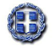 ΕΛΛΗΝΙΚΗ ΔΗΜΟΚΡΑΤΙΑ ΝΟΜΟΣ ΑΤΤΙΚΗΣ ΔΗΜΟΣ ΠΕΝΤΕΛΗΣΕΝΤΥΠΑ ΟΙΚΟΝΟΜΙΚΗΣ ΠΡΟΣΦΟΡΑΣΟ ΠΡΟΣΦΕΡΩΝΟΜΑΔΑ 1: ΕΙΔΗ ΠΑΝΤΟΠΩΛΕΙΟΥΥΠΟΟΜΑΔΑ 1.1(κριτήριο: χαμηλότερη τιμή – σε τιμές μονάδος)ΜΕ (ΦΠΑ 13%)ΟΜΑΔΑ 1: ΕΙΔΗ ΠΑΝΤΟΠΩΛΕΙΟΥΥΠΟΟΜΑΔΑ 1.1(κριτήριο: χαμηλότερη τιμή – σε τιμές μονάδος)ΜΕ (ΦΠΑ 13%)ΟΜΑΔΑ 1: ΕΙΔΗ ΠΑΝΤΟΠΩΛΕΙΟΥΥΠΟΟΜΑΔΑ 1.1(κριτήριο: χαμηλότερη τιμή – σε τιμές μονάδος)ΜΕ (ΦΠΑ 13%)ΟΜΑΔΑ 1: ΕΙΔΗ ΠΑΝΤΟΠΩΛΕΙΟΥΥΠΟΟΜΑΔΑ 1.1(κριτήριο: χαμηλότερη τιμή – σε τιμές μονάδος)ΜΕ (ΦΠΑ 13%)ΟΜΑΔΑ 1: ΕΙΔΗ ΠΑΝΤΟΠΩΛΕΙΟΥΥΠΟΟΜΑΔΑ 1.1(κριτήριο: χαμηλότερη τιμή – σε τιμές μονάδος)ΜΕ (ΦΠΑ 13%)ΟΜΑΔΑ 1: ΕΙΔΗ ΠΑΝΤΟΠΩΛΕΙΟΥΥΠΟΟΜΑΔΑ 1.1(κριτήριο: χαμηλότερη τιμή – σε τιμές μονάδος)ΜΕ (ΦΠΑ 13%)ΟΜΑΔΑ 1: ΕΙΔΗ ΠΑΝΤΟΠΩΛΕΙΟΥΥΠΟΟΜΑΔΑ 1.1(κριτήριο: χαμηλότερη τιμή – σε τιμές μονάδος)ΜΕ (ΦΠΑ 13%)ΟΜΑΔΑ 1: ΕΙΔΗ ΠΑΝΤΟΠΩΛΕΙΟΥΥΠΟΟΜΑΔΑ 1.1(κριτήριο: χαμηλότερη τιμή – σε τιμές μονάδος)ΜΕ (ΦΠΑ 13%)ΟΜΑΔΑ 1: ΕΙΔΗ ΠΑΝΤΟΠΩΛΕΙΟΥΥΠΟΟΜΑΔΑ 1.1(κριτήριο: χαμηλότερη τιμή – σε τιμές μονάδος)ΜΕ (ΦΠΑ 13%)ΟΜΑΔΑ 1: ΕΙΔΗ ΠΑΝΤΟΠΩΛΕΙΟΥΥΠΟΟΜΑΔΑ 1.1(κριτήριο: χαμηλότερη τιμή – σε τιμές μονάδος)ΜΕ (ΦΠΑ 13%)ΟΜΑΔΑ 1: ΕΙΔΗ ΠΑΝΤΟΠΩΛΕΙΟΥΥΠΟΟΜΑΔΑ 1.1(κριτήριο: χαμηλότερη τιμή – σε τιμές μονάδος)ΜΕ (ΦΠΑ 13%)ΟΜΑΔΑ 1: ΕΙΔΗ ΠΑΝΤΟΠΩΛΕΙΟΥΥΠΟΟΜΑΔΑ 1.1(κριτήριο: χαμηλότερη τιμή – σε τιμές μονάδος)ΜΕ (ΦΠΑ 13%)ΟΜΑΔΑ 1: ΕΙΔΗ ΠΑΝΤΟΠΩΛΕΙΟΥΥΠΟΟΜΑΔΑ 1.1(κριτήριο: χαμηλότερη τιμή – σε τιμές μονάδος)ΜΕ (ΦΠΑ 13%)ΟΜΑΔΑ 1: ΕΙΔΗ ΠΑΝΤΟΠΩΛΕΙΟΥΥΠΟΟΜΑΔΑ 1.1(κριτήριο: χαμηλότερη τιμή – σε τιμές μονάδος)ΜΕ (ΦΠΑ 13%)ΟΜΑΔΑ 1: ΕΙΔΗ ΠΑΝΤΟΠΩΛΕΙΟΥΥΠΟΟΜΑΔΑ 1.1(κριτήριο: χαμηλότερη τιμή – σε τιμές μονάδος)ΜΕ (ΦΠΑ 13%)ΟΜΑΔΑ 1: ΕΙΔΗ ΠΑΝΤΟΠΩΛΕΙΟΥΥΠΟΟΜΑΔΑ 1.1(κριτήριο: χαμηλότερη τιμή – σε τιμές μονάδος)ΜΕ (ΦΠΑ 13%)ΟΜΑΔΑ 1: ΕΙΔΗ ΠΑΝΤΟΠΩΛΕΙΟΥΥΠΟΟΜΑΔΑ 1.1(κριτήριο: χαμηλότερη τιμή – σε τιμές μονάδος)ΜΕ (ΦΠΑ 13%)ΟΜΑΔΑ 1: ΕΙΔΗ ΠΑΝΤΟΠΩΛΕΙΟΥΥΠΟΟΜΑΔΑ 1.1(κριτήριο: χαμηλότερη τιμή – σε τιμές μονάδος)ΜΕ (ΦΠΑ 13%)ΟΜΑΔΑ 1: ΕΙΔΗ ΠΑΝΤΟΠΩΛΕΙΟΥΥΠΟΟΜΑΔΑ 1.1(κριτήριο: χαμηλότερη τιμή – σε τιμές μονάδος)ΜΕ (ΦΠΑ 13%)ΟΜΑΔΑ 1: ΕΙΔΗ ΠΑΝΤΟΠΩΛΕΙΟΥΥΠΟΟΜΑΔΑ 1.1(κριτήριο: χαμηλότερη τιμή – σε τιμές μονάδος)ΜΕ (ΦΠΑ 13%)ΟΜΑΔΑ 1: ΕΙΔΗ ΠΑΝΤΟΠΩΛΕΙΟΥΥΠΟΟΜΑΔΑ 1.1(κριτήριο: χαμηλότερη τιμή – σε τιμές μονάδος)ΜΕ (ΦΠΑ 13%)ΟΜΑΔΑ 1: ΕΙΔΗ ΠΑΝΤΟΠΩΛΕΙΟΥΥΠΟΟΜΑΔΑ 1.1(κριτήριο: χαμηλότερη τιμή – σε τιμές μονάδος)ΜΕ (ΦΠΑ 13%)ΟΜΑΔΑ 1: ΕΙΔΗ ΠΑΝΤΟΠΩΛΕΙΟΥΥΠΟΟΜΑΔΑ 1.1(κριτήριο: χαμηλότερη τιμή – σε τιμές μονάδος)ΜΕ (ΦΠΑ 13%)ΟΜΑΔΑ 1: ΕΙΔΗ ΠΑΝΤΟΠΩΛΕΙΟΥΥΠΟΟΜΑΔΑ 1.1(κριτήριο: χαμηλότερη τιμή – σε τιμές μονάδος)ΜΕ (ΦΠΑ 13%)A/AΕΙΔΟΣCPVΜΟΝΑΔΑ ΜΕΤΡΗΣΗΣΠΟΣΟΤΗΤΑ (3) ετώνΕΝΔΕΙΚΤΙΚΗ ΤΙΜΗ ΜΟΝΑΔΑΣΣΥΝΟΛΟΣΥΝΟΛΟ1.1ΑΛΑΤΙ σε συσκευασία των 1000 γραμ.15872000-1ΤΕΜΑΧΙΟ3001.2ΠΑΠΡΙΚΑ γλυκιά σε συσκευασία των 50 γραμ.15872000-1ΤΕΜΑΧΙΟ751.3ΚΑΝΕΛΛΑ ΞΥΛΟ σε συσκευασία των 50 γραμ.15872000-1ΤΕΜΑΧΙΟ1501.4ΚΑΝΕΛΛΑ ΤΡΙΜΜΕΝΗ σε συσκευασία των 50 γραμ.15872000-1ΤΕΜΑΧΙΟ751.5ΚΥΜΙΝΟ ΤΡΙΜΜΕΝΟ σε συσκευασία των 50 γραμ.15872000-1ΤΕΜΑΧΙΟ301.6ΜΟΣΧΟΚΑΡΥΔΟ (τριμμένο) σε συσκευασία των 15 γραμ.15872000-1ΤΕΜΑΧΙΟ601.7ΠΙΠΕΡΙ ΜΑΥΡΟ (τριμμένο) σε συσκευασία των 100 γραμ.15872000-1ΤΕΜΑΧΙΟ901.8ΡΙΓΑΝΗ (τριμμένη) σε συσκευασία των 50 γραμ.15872000-1ΤΕΜΑΧΙΟ301.9ΜΠΑΧΑΡΙ ΤΡΙΜΜΕΝΟ σε συσκευασία των 50 γραμ.15872000-1ΤΕΜΑΧΙΟ301.10ΔΑΦΝΗ σε συσκευασία των 15 γραμ.15872000-1ΤΕΜΑΧΙΟ            301.11ΓΑΡΥΦΑΛΛΟ (τριμμένο) σε συσκευασία των 15 γραμ.15872000-1ΤΕΜΑΧΙΟ301.12ΔΥΟΣΜΟΣ (τριμμένο) σε συσκευασία των 50 γραμ.15872000-1ΤΕΜΑΧΙΟ541.13ΒΑΝΙΛΙΑ αρωματική σε σκόνη σε κουτί των 5 φακέλων του 1,50 γραμ.15872000-1ΤΕΜΑΧΙΟ2161.14ΖΑΧΑΡΗ ΛΕΥΚΗ ΚΡΥΣΤΑΛΛΙΚΗ σε συσκευασία των 1.000 γραμ.15831000-2ΤΕΜΑΧΙΟ4801.15ΕΛΛΗΝΙΚΟΣ ΚΑΦΕΣ ΚΛΑΣΣΙΚΟΣ σε συσκευασία των 500 γραμ.15861000-1ΤΕΜΑΧΙΟ4501.16ΣΤΙΓΜΙΑΙΟΣ ΚΑΦΕΣ σε συσκευασία των 200 γραμ.15861000-1ΤΕΜΑΧΙΟ1801.17ΚΑΦΕΣ ΦΙΛΤΡΟΥ σε συσκευασία των 500 γραμ.15861000-1ΤΕΜΑΧΙΟ1501.18ΤΣΑΙ συσκευασία 100 τεμαχίων.15864100-3ΤΕΜΑΧΙΟ1651.19ΦΡΥΓΑΝΙΑ ΤΡΙΜΜΕΝΗ σε συσκευασία των 180 γραμ.15821000-9ΤΕΜΑΧΙΟ2701.20ΦΡΥΓΑΝΙΕΣ ΟΛΙΚΗΣ ΑΛΕΣΗΣ σε συσκευασία των 360 γραμ.15821000-9ΤΕΜΑΧΙΟ6001.21ΜΑΓΙΑ ΣΤΙΓΜΗΣ ΞΗΡΗ σε συσκευασία των 3 Χ 8 γραμ. 15898000-9ΤΕΜΑΧΙΟ3001.22ΦΑΚΕΣ ΨΙΛΕΣ σε συσκευασία των 1000 γραμ.03212220-8ΤΕΜΑΧΙΟ9001.23ΦΑΣΟΛΙΑ ΜΕΤΡΙΑ σε συσκευασία των 1000 γραμ.03212220-8ΤΕΜΑΧΙΟ6001.24ΡΕΒΥΘΙΑ ΑΠΟΦΛΕΙΩΜΕΝΑ σε συσκευασία των 500 γραμ.03212220-8ΤΕΜΑΧΙΟ3001.25ΤΟΜΑΤΟΧΥΜΟΣ ΣΥΜΠΥΚΝΩΜΕΝΟΣ σε συσκευασία των 500 γραμ.15331400-1ΤΕΜΑΧΙΟ36001.26ΤΟΜΑΤΟΠΕΛΤΕΣ .σε συσκευασία των 410 γραμ.15331400-1ΤΕΜΑΧΙΟ14401.27ΜΑΡΜΕΛΑΔΑ ΔΙΑΦΟΡΑ ΦΡΟΥΤΑ σε συσκευασία των 500 γραμ.15332200-6ΤΕΜΑΧΙΟ10201.28ΤΑΧΙΝΙ από αποφλοιωμένο σουσάμι σε συσκευασία των 900 - 1.000 γραμ15800000-6ΤΕΜΑΧΙΟ6001.29ΞΙΔΙ σε συσκευασία των 350-400 ml.15871100-5ΤΕΜΑΧΙΟ3301.30ΔΗΜΗΤΡΙΑΚΑ ΟΛΙΚΗΣ ΑΛΕΣΗΣ (ΚΟΡΝ ΦΛΕΪΚΣ) χωρίς προσθήκη μελιού ,σοκολάτας, κ.α. σε συσκευασία των 500 γραμ.15613311-1ΤΕΜΑΧΙΟ12001.31ΚΑΚΑΟ σε συσκευασία των 125 γραμ.15840000-8ΤΕΜΑΧΙΟ1051.32ΒΟΥΤΥΡΟ ΑΝΑΛΑΤΟ ΑΓΕΛΑΔΟΣ σε συσκευασία των 250 γραμ.15530000-2ΤΕΜΑΧΙΟ15001.33ΑΛΕΥΡΙ ΓΙΑ ΟΛΕΣ ΤΙΣ ΧΡΗΣΕΙΣ σε συσκευασία των 1.000 γραμ.15612000-1ΤΕΜΑΧΙΟ2701.34ΑΛΕΥΡΙ ΟΛΙΚΗΣ ΑΛΕΣΗΣ ΦΑΡΙΝΑ σε συσκευασία των 500 γραμ.15612000-1ΤΕΜΑΧΙΟ5101.35ΜΠΕΙΚΙΝ ΠΑΟΥΝΤΕΡ σε συσκευασία των 20 γραμ.15612000-1ΤΕΜΑΧΙΟ1051.36ΑΝΘΟΣ ΑΡΑΒΟΣΙΤΟΥ ΚΟΡΝ – ΦΛΑΟΥΡ σε συσκευασία των 200 γραμ.15612000-1ΤΕΜΑΧΙΟ2101.37ΣΙΜΙΓΔΑΛΙ ΧΟΝΔΡΟ σε συσκευασία των 500 γραμ.15625000-5ΤΕΜΑΧΙΟ301.38ΣΙΜΙΓΔΑΛΙ ΨΙΛΟ σε συσκευασία των500 γραμ.15625000-5ΤΕΜΑΧΙΟ451.39ΜΕΛΙ ΘΥΜΑΡΙΣΙΟ σε συσκευασία των 920-1.000 γραμ.15831600-8ΤΕΜΑΧΙΟ3001.40ΜΑΚΑΡΟΝΙΑ – ΠΑΣΤΕΣ ΚΟΦΤΑ σε συσκευασία διάφορα σχήματα των 500 γραμ.15851100-9ΤΕΜΑΧΙΟ30001.41ΜΑΚΑΡΟΝΙΑ – ΠΑΣΤΕΣ σε σχήμα κοράλι των 500 γραμ.15851100-9ΤΕΜΑΧΙΟ4801.42ΜΑΚΑΡΟΝΙΑ ΝΟ 6 σε συσκευασία των 500 γραμ.15851100-9ΤΕΜΑΧΙΟ4501.43ΚΟΥΣΚΟΥΣΑΚΙ σε συσκευασία των 500 γραμ.15851100-9ΤΕΜΑΧΙΟ3601.44ΧΥΛΟΠΙΤΑΚΙΑ σε συσκευασία των 500 γραμ.15851100-9ΤΕΜΑΧΙΟ6001.45ΚΡΙΘΑΡΑΚΙ σε συσκευασία των 500 γραμ.15851100-9ΤΕΜΑΧΙΟ12001.46ΡΥΖΙ ΓΛΑΣΕ σε συσκευασία των 1000 γραμ.15614000-5ΤΕΜΑΧΙΟ6001.47ΡΥΖΙ για πιλάφι σε συσκευασία των 1000 γραμ.15614000-5ΤΕΜΑΧΙΟ9001.48ΓΑΛΑ ΦΡΕΣΚΟ ΠΛΗΡΕΣ 7 ΗΜΕΡΩΝ σε συσκευασία του 1 λίτρου15511100-4ΤΕΜΑΧΙΟ4.5001.49ΑΥΓΑ ΩΟΣΚΟΠΗΜΕΝΑ των 53-63γρ. με αναγραφόμενη ημερομηνία03142500-3ΤΕΜΑΧΙΟ24.0001.50ΓΙΑΟΥΡΤΙ στραγγιστό με λιπαρά 10% σε συσκευασία του 1 κιλού.15551300-8ΤΕΜΑΧΙΟ6001.51ΝΕΡΟ ΕΜΦΙΑΛΩΜΕΝΟ σε συσκευασία του 1,50 λίτρου.15981000-8ΤΕΜΑΧΙΟ12001.52ΓΡΑΒΙΕΡΑ ΤΡΙΜΜΕΝΗ σε συσκευασία των 250 γραμ.15540000-5ΤΕΜΑΧΙΟ7501.53ΤΥΡΙ ΚΑΣΕΡΙ ΣΕ ΦΕΤΕΣ ΤΟΣΤ 15540000-5ΚΙΛΟ6001.54ΚΑΣΕΡΙ (ημίσκληρο) συσκευασμένο σε μπαστούνι15540000-5ΚΙΛΟ6001.55ΤΥΡΙ ΦΕΤΑ σε συσκευασία 800 – 1.000 γραμ.15540000-5ΚΙΛΟ1.050ΣΥΝΟΛΟΣΥΝΟΛΟΣΥΝΟΛΟΣΥΝΟΛΟΣΥΝΟΛΟΣΥΝΟΛΟΣΥΝΟΛΟΦΠΑ 13%ΦΠΑ 13%ΦΠΑ 13%ΦΠΑ 13%ΦΠΑ 13%ΦΠΑ 13%ΦΠΑ 13%ΣΥΝΟΛΟ ΥΠΟΟΜΑΔΑΣ 1.1ΣΥΝΟΛΟ ΥΠΟΟΜΑΔΑΣ 1.1ΣΥΝΟΛΟ ΥΠΟΟΜΑΔΑΣ 1.1ΣΥΝΟΛΟ ΥΠΟΟΜΑΔΑΣ 1.1ΣΥΝΟΛΟ ΥΠΟΟΜΑΔΑΣ 1.1ΣΥΝΟΛΟ ΥΠΟΟΜΑΔΑΣ 1.1ΣΥΝΟΛΟ ΥΠΟΟΜΑΔΑΣ 1.1ΥΠΟΟΜΑΔΑ 1.2 ΕΛΑΙΟΛΑΔΟ(κριτήριο: ποσοστό έκπτωσης)ΜΕ (ΦΠΑ 13%)ΥΠΟΟΜΑΔΑ 1.2 ΕΛΑΙΟΛΑΔΟ(κριτήριο: ποσοστό έκπτωσης)ΜΕ (ΦΠΑ 13%)ΥΠΟΟΜΑΔΑ 1.2 ΕΛΑΙΟΛΑΔΟ(κριτήριο: ποσοστό έκπτωσης)ΜΕ (ΦΠΑ 13%)ΥΠΟΟΜΑΔΑ 1.2 ΕΛΑΙΟΛΑΔΟ(κριτήριο: ποσοστό έκπτωσης)ΜΕ (ΦΠΑ 13%)ΥΠΟΟΜΑΔΑ 1.2 ΕΛΑΙΟΛΑΔΟ(κριτήριο: ποσοστό έκπτωσης)ΜΕ (ΦΠΑ 13%)ΥΠΟΟΜΑΔΑ 1.2 ΕΛΑΙΟΛΑΔΟ(κριτήριο: ποσοστό έκπτωσης)ΜΕ (ΦΠΑ 13%)ΥΠΟΟΜΑΔΑ 1.2 ΕΛΑΙΟΛΑΔΟ(κριτήριο: ποσοστό έκπτωσης)ΜΕ (ΦΠΑ 13%)ΥΠΟΟΜΑΔΑ 1.2 ΕΛΑΙΟΛΑΔΟ(κριτήριο: ποσοστό έκπτωσης)ΜΕ (ΦΠΑ 13%)ΥΠΟΟΜΑΔΑ 1.2 ΕΛΑΙΟΛΑΔΟ(κριτήριο: ποσοστό έκπτωσης)ΜΕ (ΦΠΑ 13%)ΥΠΟΟΜΑΔΑ 1.2 ΕΛΑΙΟΛΑΔΟ(κριτήριο: ποσοστό έκπτωσης)ΜΕ (ΦΠΑ 13%)ΥΠΟΟΜΑΔΑ 1.2 ΕΛΑΙΟΛΑΔΟ(κριτήριο: ποσοστό έκπτωσης)ΜΕ (ΦΠΑ 13%)ΥΠΟΟΜΑΔΑ 1.2 ΕΛΑΙΟΛΑΔΟ(κριτήριο: ποσοστό έκπτωσης)ΜΕ (ΦΠΑ 13%)ΥΠΟΟΜΑΔΑ 1.2 ΕΛΑΙΟΛΑΔΟ(κριτήριο: ποσοστό έκπτωσης)ΜΕ (ΦΠΑ 13%)ΥΠΟΟΜΑΔΑ 1.2 ΕΛΑΙΟΛΑΔΟ(κριτήριο: ποσοστό έκπτωσης)ΜΕ (ΦΠΑ 13%)A/AΕΙΔΟΣCPVΜΟΝΑΔΑ ΜΕΤΡΗΣΗΣΠΟΣΟΤΗΤΑ (3 ετών)ΕΝΔΕΙΚΤΙΚΗ ΤΙΜΗ ΜΟΝΑΔΑΣΣΥΝΟΛΟ1.55ΕΛΑΙΟΛΑΔΟ EΞΑΙΡΕΤΙΚΑ ΠΑΡΘΕΝΟ σε συσκευασία ανοξείδωτη των 5,00 λίτρων.15411110-6ΤΕΜΑΧΙΟ500ΣΥΝΟΛΟΣΥΝΟΛΟΣΥΝΟΛΟΣΥΝΟΛΟΣΥΝΟΛΟΣΥΝΟΛΟΦΠΑ 13%ΦΠΑ 13%ΦΠΑ 13%ΦΠΑ 13%ΦΠΑ 13%ΦΠΑ 13%ΣΥΝΟΛΟ ΥΠΟΟΜΑΔΑΣ 1.3ΣΥΝΟΛΟ ΥΠΟΟΜΑΔΑΣ 1.3ΣΥΝΟΛΟ ΥΠΟΟΜΑΔΑΣ 1.3ΣΥΝΟΛΟ ΥΠΟΟΜΑΔΑΣ 1.3ΣΥΝΟΛΟ ΥΠΟΟΜΑΔΑΣ 1.3ΣΥΝΟΛΟ ΥΠΟΟΜΑΔΑΣ 1.3ΥΠΟΟΜΑΔΑ 1.3 ΚΑΤΕΨΥΓΜΕΝΑ ΛΑΧΑΝΙΚΑ(κριτήριο: ποσοστό έκπτωσης)ΜΕ (ΦΠΑ 13%)ΥΠΟΟΜΑΔΑ 1.3 ΚΑΤΕΨΥΓΜΕΝΑ ΛΑΧΑΝΙΚΑ(κριτήριο: ποσοστό έκπτωσης)ΜΕ (ΦΠΑ 13%)ΥΠΟΟΜΑΔΑ 1.3 ΚΑΤΕΨΥΓΜΕΝΑ ΛΑΧΑΝΙΚΑ(κριτήριο: ποσοστό έκπτωσης)ΜΕ (ΦΠΑ 13%)ΥΠΟΟΜΑΔΑ 1.3 ΚΑΤΕΨΥΓΜΕΝΑ ΛΑΧΑΝΙΚΑ(κριτήριο: ποσοστό έκπτωσης)ΜΕ (ΦΠΑ 13%)ΥΠΟΟΜΑΔΑ 1.3 ΚΑΤΕΨΥΓΜΕΝΑ ΛΑΧΑΝΙΚΑ(κριτήριο: ποσοστό έκπτωσης)ΜΕ (ΦΠΑ 13%)ΥΠΟΟΜΑΔΑ 1.3 ΚΑΤΕΨΥΓΜΕΝΑ ΛΑΧΑΝΙΚΑ(κριτήριο: ποσοστό έκπτωσης)ΜΕ (ΦΠΑ 13%)ΥΠΟΟΜΑΔΑ 1.3 ΚΑΤΕΨΥΓΜΕΝΑ ΛΑΧΑΝΙΚΑ(κριτήριο: ποσοστό έκπτωσης)ΜΕ (ΦΠΑ 13%)ΥΠΟΟΜΑΔΑ 1.3 ΚΑΤΕΨΥΓΜΕΝΑ ΛΑΧΑΝΙΚΑ(κριτήριο: ποσοστό έκπτωσης)ΜΕ (ΦΠΑ 13%)ΥΠΟΟΜΑΔΑ 1.3 ΚΑΤΕΨΥΓΜΕΝΑ ΛΑΧΑΝΙΚΑ(κριτήριο: ποσοστό έκπτωσης)ΜΕ (ΦΠΑ 13%)ΥΠΟΟΜΑΔΑ 1.3 ΚΑΤΕΨΥΓΜΕΝΑ ΛΑΧΑΝΙΚΑ(κριτήριο: ποσοστό έκπτωσης)ΜΕ (ΦΠΑ 13%)ΥΠΟΟΜΑΔΑ 1.3 ΚΑΤΕΨΥΓΜΕΝΑ ΛΑΧΑΝΙΚΑ(κριτήριο: ποσοστό έκπτωσης)ΜΕ (ΦΠΑ 13%)ΥΠΟΟΜΑΔΑ 1.3 ΚΑΤΕΨΥΓΜΕΝΑ ΛΑΧΑΝΙΚΑ(κριτήριο: ποσοστό έκπτωσης)ΜΕ (ΦΠΑ 13%)ΥΠΟΟΜΑΔΑ 1.3 ΚΑΤΕΨΥΓΜΕΝΑ ΛΑΧΑΝΙΚΑ(κριτήριο: ποσοστό έκπτωσης)ΜΕ (ΦΠΑ 13%)ΥΠΟΟΜΑΔΑ 1.3 ΚΑΤΕΨΥΓΜΕΝΑ ΛΑΧΑΝΙΚΑ(κριτήριο: ποσοστό έκπτωσης)ΜΕ (ΦΠΑ 13%)ΥΠΟΟΜΑΔΑ 1.3 ΚΑΤΕΨΥΓΜΕΝΑ ΛΑΧΑΝΙΚΑ(κριτήριο: ποσοστό έκπτωσης)ΜΕ (ΦΠΑ 13%)ΥΠΟΟΜΑΔΑ 1.3 ΚΑΤΕΨΥΓΜΕΝΑ ΛΑΧΑΝΙΚΑ(κριτήριο: ποσοστό έκπτωσης)ΜΕ (ΦΠΑ 13%)ΥΠΟΟΜΑΔΑ 1.3 ΚΑΤΕΨΥΓΜΕΝΑ ΛΑΧΑΝΙΚΑ(κριτήριο: ποσοστό έκπτωσης)ΜΕ (ΦΠΑ 13%)ΥΠΟΟΜΑΔΑ 1.3 ΚΑΤΕΨΥΓΜΕΝΑ ΛΑΧΑΝΙΚΑ(κριτήριο: ποσοστό έκπτωσης)ΜΕ (ΦΠΑ 13%)ΥΠΟΟΜΑΔΑ 1.3 ΚΑΤΕΨΥΓΜΕΝΑ ΛΑΧΑΝΙΚΑ(κριτήριο: ποσοστό έκπτωσης)ΜΕ (ΦΠΑ 13%)ΥΠΟΟΜΑΔΑ 1.3 ΚΑΤΕΨΥΓΜΕΝΑ ΛΑΧΑΝΙΚΑ(κριτήριο: ποσοστό έκπτωσης)ΜΕ (ΦΠΑ 13%)ΥΠΟΟΜΑΔΑ 1.3 ΚΑΤΕΨΥΓΜΕΝΑ ΛΑΧΑΝΙΚΑ(κριτήριο: ποσοστό έκπτωσης)ΜΕ (ΦΠΑ 13%)A/AΕΙΔΟΣCPVΜΟΝΑΔΑ ΜΕΤΡΗΣΗΣΠΟΣΟΤΗΤΑ (3 ετών)ΕΝΔΕΙΚΤΙΚΗ ΤΙΜΗΜΟΝΑΔΑΣΣΥΝΟΛΟ1.56ΑΡΑΚΑΣ ΚΑΤΕΨΥΓΜΕΝΟΣ σε συσκευασία του 1 κιλού.15331170-9ΤΕΜΑΧΙΟ16501.57ΣΠΑΝΑΚΙ ΚΑΤΕΨΥΓΜΕΝΟ σε συσκευασία του 1 κιλού.15331170-9ΤΕΜΑΧΙΟ3501.58ΦΑΣΟΛΑΚΙΑ ΠΛΑΤΙΑ ΚΑΤΕΨΥΓΜΕΝΑ σε συσκευασία του 1 κιλού.15331170-9ΤΕΜΑΧΙΟ1600ΣΥΝΟΛΟΣΥΝΟΛΟΣΥΝΟΛΟΣΥΝΟΛΟΣΥΝΟΛΟΣΥΝΟΛΟΦΠΑ 13%ΦΠΑ 13%ΦΠΑ 13%ΦΠΑ 13%ΦΠΑ 13%ΦΠΑ 13%ΣΥΝΟΛΟ ΥΠΟΟΜΑΔΑΣ 1.3ΣΥΝΟΛΟ ΥΠΟΟΜΑΔΑΣ 1.3ΣΥΝΟΛΟ ΥΠΟΟΜΑΔΑΣ 1.3ΣΥΝΟΛΟ ΥΠΟΟΜΑΔΑΣ 1.3ΣΥΝΟΛΟ ΥΠΟΟΜΑΔΑΣ 1.3ΣΥΝΟΛΟ ΥΠΟΟΜΑΔΑΣ 1.3ΥΠΟΟΜΑΔΑ 1.4 ΛΟΙΠΑ ΕΙΔΗ(κριτήριο: χαμηλότερη τιμή – σε τιμές μονάδος)ΜΕ (ΦΠΑ 13%)ΥΠΟΟΜΑΔΑ 1.4 ΛΟΙΠΑ ΕΙΔΗ(κριτήριο: χαμηλότερη τιμή – σε τιμές μονάδος)ΜΕ (ΦΠΑ 13%)ΥΠΟΟΜΑΔΑ 1.4 ΛΟΙΠΑ ΕΙΔΗ(κριτήριο: χαμηλότερη τιμή – σε τιμές μονάδος)ΜΕ (ΦΠΑ 13%)ΥΠΟΟΜΑΔΑ 1.4 ΛΟΙΠΑ ΕΙΔΗ(κριτήριο: χαμηλότερη τιμή – σε τιμές μονάδος)ΜΕ (ΦΠΑ 13%)ΥΠΟΟΜΑΔΑ 1.4 ΛΟΙΠΑ ΕΙΔΗ(κριτήριο: χαμηλότερη τιμή – σε τιμές μονάδος)ΜΕ (ΦΠΑ 13%)ΥΠΟΟΜΑΔΑ 1.4 ΛΟΙΠΑ ΕΙΔΗ(κριτήριο: χαμηλότερη τιμή – σε τιμές μονάδος)ΜΕ (ΦΠΑ 13%)ΥΠΟΟΜΑΔΑ 1.4 ΛΟΙΠΑ ΕΙΔΗ(κριτήριο: χαμηλότερη τιμή – σε τιμές μονάδος)ΜΕ (ΦΠΑ 13%)ΥΠΟΟΜΑΔΑ 1.4 ΛΟΙΠΑ ΕΙΔΗ(κριτήριο: χαμηλότερη τιμή – σε τιμές μονάδος)ΜΕ (ΦΠΑ 13%)ΥΠΟΟΜΑΔΑ 1.4 ΛΟΙΠΑ ΕΙΔΗ(κριτήριο: χαμηλότερη τιμή – σε τιμές μονάδος)ΜΕ (ΦΠΑ 13%)ΥΠΟΟΜΑΔΑ 1.4 ΛΟΙΠΑ ΕΙΔΗ(κριτήριο: χαμηλότερη τιμή – σε τιμές μονάδος)ΜΕ (ΦΠΑ 13%)ΥΠΟΟΜΑΔΑ 1.4 ΛΟΙΠΑ ΕΙΔΗ(κριτήριο: χαμηλότερη τιμή – σε τιμές μονάδος)ΜΕ (ΦΠΑ 13%)ΥΠΟΟΜΑΔΑ 1.4 ΛΟΙΠΑ ΕΙΔΗ(κριτήριο: χαμηλότερη τιμή – σε τιμές μονάδος)ΜΕ (ΦΠΑ 13%)ΥΠΟΟΜΑΔΑ 1.4 ΛΟΙΠΑ ΕΙΔΗ(κριτήριο: χαμηλότερη τιμή – σε τιμές μονάδος)ΜΕ (ΦΠΑ 13%)ΥΠΟΟΜΑΔΑ 1.4 ΛΟΙΠΑ ΕΙΔΗ(κριτήριο: χαμηλότερη τιμή – σε τιμές μονάδος)ΜΕ (ΦΠΑ 13%)ΥΠΟΟΜΑΔΑ 1.4 ΛΟΙΠΑ ΕΙΔΗ(κριτήριο: χαμηλότερη τιμή – σε τιμές μονάδος)ΜΕ (ΦΠΑ 13%)ΥΠΟΟΜΑΔΑ 1.4 ΛΟΙΠΑ ΕΙΔΗ(κριτήριο: χαμηλότερη τιμή – σε τιμές μονάδος)ΜΕ (ΦΠΑ 13%)ΥΠΟΟΜΑΔΑ 1.4 ΛΟΙΠΑ ΕΙΔΗ(κριτήριο: χαμηλότερη τιμή – σε τιμές μονάδος)ΜΕ (ΦΠΑ 13%)ΥΠΟΟΜΑΔΑ 1.4 ΛΟΙΠΑ ΕΙΔΗ(κριτήριο: χαμηλότερη τιμή – σε τιμές μονάδος)ΜΕ (ΦΠΑ 13%)ΥΠΟΟΜΑΔΑ 1.4 ΛΟΙΠΑ ΕΙΔΗ(κριτήριο: χαμηλότερη τιμή – σε τιμές μονάδος)ΜΕ (ΦΠΑ 13%)ΥΠΟΟΜΑΔΑ 1.4 ΛΟΙΠΑ ΕΙΔΗ(κριτήριο: χαμηλότερη τιμή – σε τιμές μονάδος)ΜΕ (ΦΠΑ 13%)ΥΠΟΟΜΑΔΑ 1.4 ΛΟΙΠΑ ΕΙΔΗ(κριτήριο: χαμηλότερη τιμή – σε τιμές μονάδος)ΜΕ (ΦΠΑ 13%)A/AΕΙΔΟΣCPVΜΟΝΑΔΑ ΜΕΤΡΗΣΗΣΠΟΣΟΤΗΤΑ (3 ετών)ΕΝΔΕΙΚΤΙΚΗ ΤΙΜΗ ΜΟΝΑΔΑΣΣΥΝΟΛΟ1.60ΧΥΜΟΣ ΠΟΡΤΟΚΑΛΙ σε συσκευασία του 1,00 λίτρου.15321000-4ΤΕΜΑΧΙΟ12001.61ΧΥΜΟΣ ΔΙΑΦΟΡΑ ΦΡΟΥΤΑ σε συσκευασία του 1,00 λίτρου.15321000-4ΤΕΜΑΧΙΟ1200ΣΥΝΟΛΟΣΥΝΟΛΟΣΥΝΟΛΟΣΥΝΟΛΟΣΥΝΟΛΟΣΥΝΟΛΟΦΠΑ 13%ΦΠΑ 13%ΦΠΑ 13%ΦΠΑ 13%ΦΠΑ 13%ΦΠΑ 13%ΣΥΝΟΛΟ ΥΠΟΟΜΑΔΑΣ 1.4ΣΥΝΟΛΟ ΥΠΟΟΜΑΔΑΣ 1.4ΣΥΝΟΛΟ ΥΠΟΟΜΑΔΑΣ 1.4ΣΥΝΟΛΟ ΥΠΟΟΜΑΔΑΣ 1.4ΣΥΝΟΛΟ ΥΠΟΟΜΑΔΑΣ 1.4ΣΥΝΟΛΟ ΥΠΟΟΜΑΔΑΣ 1.4ΥΠΟΟΜΑΔΑ 1.5 ΛΟΙΠΑ ΕΙΔΗ(κριτήριο: χαμηλότερη τιμή – σε τιμές μονάδος)ΜΕ (ΦΠΑ 24%)ΥΠΟΟΜΑΔΑ 1.5 ΛΟΙΠΑ ΕΙΔΗ(κριτήριο: χαμηλότερη τιμή – σε τιμές μονάδος)ΜΕ (ΦΠΑ 24%)ΥΠΟΟΜΑΔΑ 1.5 ΛΟΙΠΑ ΕΙΔΗ(κριτήριο: χαμηλότερη τιμή – σε τιμές μονάδος)ΜΕ (ΦΠΑ 24%)ΥΠΟΟΜΑΔΑ 1.5 ΛΟΙΠΑ ΕΙΔΗ(κριτήριο: χαμηλότερη τιμή – σε τιμές μονάδος)ΜΕ (ΦΠΑ 24%)ΥΠΟΟΜΑΔΑ 1.5 ΛΟΙΠΑ ΕΙΔΗ(κριτήριο: χαμηλότερη τιμή – σε τιμές μονάδος)ΜΕ (ΦΠΑ 24%)ΥΠΟΟΜΑΔΑ 1.5 ΛΟΙΠΑ ΕΙΔΗ(κριτήριο: χαμηλότερη τιμή – σε τιμές μονάδος)ΜΕ (ΦΠΑ 24%)ΥΠΟΟΜΑΔΑ 1.5 ΛΟΙΠΑ ΕΙΔΗ(κριτήριο: χαμηλότερη τιμή – σε τιμές μονάδος)ΜΕ (ΦΠΑ 24%)ΥΠΟΟΜΑΔΑ 1.5 ΛΟΙΠΑ ΕΙΔΗ(κριτήριο: χαμηλότερη τιμή – σε τιμές μονάδος)ΜΕ (ΦΠΑ 24%)ΥΠΟΟΜΑΔΑ 1.5 ΛΟΙΠΑ ΕΙΔΗ(κριτήριο: χαμηλότερη τιμή – σε τιμές μονάδος)ΜΕ (ΦΠΑ 24%)ΥΠΟΟΜΑΔΑ 1.5 ΛΟΙΠΑ ΕΙΔΗ(κριτήριο: χαμηλότερη τιμή – σε τιμές μονάδος)ΜΕ (ΦΠΑ 24%)ΥΠΟΟΜΑΔΑ 1.5 ΛΟΙΠΑ ΕΙΔΗ(κριτήριο: χαμηλότερη τιμή – σε τιμές μονάδος)ΜΕ (ΦΠΑ 24%)ΥΠΟΟΜΑΔΑ 1.5 ΛΟΙΠΑ ΕΙΔΗ(κριτήριο: χαμηλότερη τιμή – σε τιμές μονάδος)ΜΕ (ΦΠΑ 24%)ΥΠΟΟΜΑΔΑ 1.5 ΛΟΙΠΑ ΕΙΔΗ(κριτήριο: χαμηλότερη τιμή – σε τιμές μονάδος)ΜΕ (ΦΠΑ 24%)ΥΠΟΟΜΑΔΑ 1.5 ΛΟΙΠΑ ΕΙΔΗ(κριτήριο: χαμηλότερη τιμή – σε τιμές μονάδος)ΜΕ (ΦΠΑ 24%)ΥΠΟΟΜΑΔΑ 1.5 ΛΟΙΠΑ ΕΙΔΗ(κριτήριο: χαμηλότερη τιμή – σε τιμές μονάδος)ΜΕ (ΦΠΑ 24%)ΥΠΟΟΜΑΔΑ 1.5 ΛΟΙΠΑ ΕΙΔΗ(κριτήριο: χαμηλότερη τιμή – σε τιμές μονάδος)ΜΕ (ΦΠΑ 24%)ΥΠΟΟΜΑΔΑ 1.5 ΛΟΙΠΑ ΕΙΔΗ(κριτήριο: χαμηλότερη τιμή – σε τιμές μονάδος)ΜΕ (ΦΠΑ 24%)ΥΠΟΟΜΑΔΑ 1.5 ΛΟΙΠΑ ΕΙΔΗ(κριτήριο: χαμηλότερη τιμή – σε τιμές μονάδος)ΜΕ (ΦΠΑ 24%)ΥΠΟΟΜΑΔΑ 1.5 ΛΟΙΠΑ ΕΙΔΗ(κριτήριο: χαμηλότερη τιμή – σε τιμές μονάδος)ΜΕ (ΦΠΑ 24%)ΥΠΟΟΜΑΔΑ 1.5 ΛΟΙΠΑ ΕΙΔΗ(κριτήριο: χαμηλότερη τιμή – σε τιμές μονάδος)ΜΕ (ΦΠΑ 24%)ΥΠΟΟΜΑΔΑ 1.5 ΛΟΙΠΑ ΕΙΔΗ(κριτήριο: χαμηλότερη τιμή – σε τιμές μονάδος)ΜΕ (ΦΠΑ 24%)A/AΕΙΔΟΣCPVΜΟΝΑΔΑ ΜΕΤΡΗΣΗΣΠΟΣΟΤΗΤΑ (3 ετών)ΕΝΔΕΙΚΤΙΚΗ ΤΙΜΗ ΜΟΝΑΔΑΣΣΥΝΟΛΟ1.62Αναψυκτικό τύπου Cola ή ισοδύναμου σε συσκευασία του 1,50 λίτρου.15982000-5ΤΕΜΑΧΙΟ7501.63Αναψυκτικό τύπου Γκαζόζας σε συσκευασία του 1,50 λίτρου.15982000-5ΤΕΜΑΧΙΟ6001.64Αναψυκτικό Πορτοκαλάδα με ή χωρίς ανθρακικό σε συσκευασία του 1,50 λίτρου.15982000-5ΤΕΜΑΧΙΟ1000ΣΥΝΟΛΟΣΥΝΟΛΟΣΥΝΟΛΟΣΥΝΟΛΟΣΥΝΟΛΟΣΥΝΟΛΟΦΠΑ 24%ΦΠΑ 24%ΦΠΑ 24%ΦΠΑ 24%ΦΠΑ 24%ΦΠΑ 24%ΣΥΝΟΛΟ ΥΠΟΟΜΑΔΑΣ 1.5ΣΥΝΟΛΟ ΥΠΟΟΜΑΔΑΣ 1.5ΣΥΝΟΛΟ ΥΠΟΟΜΑΔΑΣ 1.5ΣΥΝΟΛΟ ΥΠΟΟΜΑΔΑΣ 1.5ΣΥΝΟΛΟ ΥΠΟΟΜΑΔΑΣ 1.5ΣΥΝΟΛΟ ΥΠΟΟΜΑΔΑΣ 1.5ΟΜΑΔΑ 1: ΕΙΔΗ ΠΑΝΤΟΠΩΛΕΙΟΥΟΜΑΔΑ 1: ΕΙΔΗ ΠΑΝΤΟΠΩΛΕΙΟΥΚΑΘΑΡΗ ΑΞΙΑ ΥΠΟΟΜΑΔΑ 1.1ΦΠΑ 13% ΥΠΟΟΜΑΔΑ 1.1ΚΑΘΑΡΗ ΑΞΙΑ ΥΠΟΟΜΑΔΑ 1.2ΦΠΑ 13% ΥΠΟΟΜΑΔΑ 1.2ΚΑΘΑΡΗ ΑΞΙΑ ΥΠΟΟΜΑΔΑ 1.3ΦΠΑ 13% ΥΠΟΟΜΑΔΑ 1.3ΚΑΘΑΡΗ ΑΞΙΑ ΥΠΟΟΜΑΔΑ 1.4ΦΠΑ 13% ΥΠΟΟΜΑΔΑ 1.4ΚΑΘΑΡΗ ΑΞΙΑ ΥΠΟΟΜΑΔΑ 1.5ΦΠΑ 24% ΥΠΟΟΜΑΔΑ 1.5ΚΑΘΑΡΗ ΑΞΙΑ  ΟΜΑΔΑΣ 1ΦΠΑ ΟΜΑΔΑΣ 1ΣΥΝΟΛΟ ΟΜΑΔΑΣ 1ΟΜΑΔΑ 2: ΕΙΔΗ ΚΡΕΟΠΩΛΕΙΟΥ(κριτήριο: ποσοστό έκπτωσης) (ΦΠΑ 13%)ΟΜΑΔΑ 2: ΕΙΔΗ ΚΡΕΟΠΩΛΕΙΟΥ(κριτήριο: ποσοστό έκπτωσης) (ΦΠΑ 13%)ΟΜΑΔΑ 2: ΕΙΔΗ ΚΡΕΟΠΩΛΕΙΟΥ(κριτήριο: ποσοστό έκπτωσης) (ΦΠΑ 13%)ΟΜΑΔΑ 2: ΕΙΔΗ ΚΡΕΟΠΩΛΕΙΟΥ(κριτήριο: ποσοστό έκπτωσης) (ΦΠΑ 13%)ΟΜΑΔΑ 2: ΕΙΔΗ ΚΡΕΟΠΩΛΕΙΟΥ(κριτήριο: ποσοστό έκπτωσης) (ΦΠΑ 13%)ΟΜΑΔΑ 2: ΕΙΔΗ ΚΡΕΟΠΩΛΕΙΟΥ(κριτήριο: ποσοστό έκπτωσης) (ΦΠΑ 13%)ΟΜΑΔΑ 2: ΕΙΔΗ ΚΡΕΟΠΩΛΕΙΟΥ(κριτήριο: ποσοστό έκπτωσης) (ΦΠΑ 13%)A/AΕΙΔΟΣCPVΜΟΝΑΔΑ ΜΕΤΡΗΣΗΣΠΟΣΟΤΗΤΑ (3 ετών)ΕΝΔΕΙΚΤΙΚΗ ΤΙΜΗ ΜΟΝΑΔΑΣΣΥΝΟΛΟ2.1ΚΡΕΑΣ ΝΕΑΡΟΥ ΜΟΣΧΟΥ ΧΩΡΙΣ ΟΣΤΑ (8-12 ΜΗΝΩΝ) (ΜΠΟΥΤΙ)15111200-1ΚΙΛΟ50002.2ΚΟΤΟΠΟΥΛΟ ΝΩΠΟ 65% Α΄15112130-6ΚΙΛΟ5000ΣΥΝΟΛΟΣΥΝΟΛΟΣΥΝΟΛΟΣΥΝΟΛΟΣΥΝΟΛΟΣΥΝΟΛΟΦΠΑ 13%ΦΠΑ 13%ΦΠΑ 13%ΦΠΑ 13%ΦΠΑ 13%ΦΠΑ 13%ΣΥΝΟΛΟ ΟΜΑΔΑΣ 2 – ΕΙΔΗ ΚΡΕΟΠΩΛΕΙΟΥ ΣΥΝΟΛΟ ΟΜΑΔΑΣ 2 – ΕΙΔΗ ΚΡΕΟΠΩΛΕΙΟΥ ΣΥΝΟΛΟ ΟΜΑΔΑΣ 2 – ΕΙΔΗ ΚΡΕΟΠΩΛΕΙΟΥ ΣΥΝΟΛΟ ΟΜΑΔΑΣ 2 – ΕΙΔΗ ΚΡΕΟΠΩΛΕΙΟΥ ΣΥΝΟΛΟ ΟΜΑΔΑΣ 2 – ΕΙΔΗ ΚΡΕΟΠΩΛΕΙΟΥ ΣΥΝΟΛΟ ΟΜΑΔΑΣ 2 – ΕΙΔΗ ΚΡΕΟΠΩΛΕΙΟΥ ΟΜΑΔΑ 3: ΕΙΔΗ ΙΧΘΥΟΠΩΛΕΙΟΥ ΚΑΤΕΨΥΓΜΕΝΑ(κριτήριο: ποσοστό έκπτωσης) (ΦΠΑ 13%)ΟΜΑΔΑ 3: ΕΙΔΗ ΙΧΘΥΟΠΩΛΕΙΟΥ ΚΑΤΕΨΥΓΜΕΝΑ(κριτήριο: ποσοστό έκπτωσης) (ΦΠΑ 13%)ΟΜΑΔΑ 3: ΕΙΔΗ ΙΧΘΥΟΠΩΛΕΙΟΥ ΚΑΤΕΨΥΓΜΕΝΑ(κριτήριο: ποσοστό έκπτωσης) (ΦΠΑ 13%)ΟΜΑΔΑ 3: ΕΙΔΗ ΙΧΘΥΟΠΩΛΕΙΟΥ ΚΑΤΕΨΥΓΜΕΝΑ(κριτήριο: ποσοστό έκπτωσης) (ΦΠΑ 13%)ΟΜΑΔΑ 3: ΕΙΔΗ ΙΧΘΥΟΠΩΛΕΙΟΥ ΚΑΤΕΨΥΓΜΕΝΑ(κριτήριο: ποσοστό έκπτωσης) (ΦΠΑ 13%)ΟΜΑΔΑ 3: ΕΙΔΗ ΙΧΘΥΟΠΩΛΕΙΟΥ ΚΑΤΕΨΥΓΜΕΝΑ(κριτήριο: ποσοστό έκπτωσης) (ΦΠΑ 13%)ΟΜΑΔΑ 3: ΕΙΔΗ ΙΧΘΥΟΠΩΛΕΙΟΥ ΚΑΤΕΨΥΓΜΕΝΑ(κριτήριο: ποσοστό έκπτωσης) (ΦΠΑ 13%)A/AΕΙΔΟΣCPVΜΟΝΑΔΑ ΜΕΤΡΗΣΗΣΠΟΣΟΤΗΤΑ (3 ετών)ΕΝΔΕΙΚΤΙΚΗ ΤΙΜΗ ΜΟΝΑΔΑΣΣΥΝΟΛΟ3.1ΠΕΡΚΑ ΦΙΛΕΤΟ15221000-3ΚΙΛΟ30003.2ΣΟΥΠΙΑ ΚΑΘΑΡΙΣΜΕΝΗ15250000-5ΚΙΛΟ4003.3ΧΤΑΠΟΔΙ ΠΛΟΚΑΜΙ(ΧΩΡΙΣ ΚΕΦΑΛΙ)15250000-5ΚΙΛΟ300ΣΥΝΟΛΟΣΥΝΟΛΟΣΥΝΟΛΟΣΥΝΟΛΟΣΥΝΟΛΟΣΥΝΟΛΟΦΠΑ 13%ΦΠΑ 13%ΦΠΑ 13%ΦΠΑ 13%ΦΠΑ 13%ΦΠΑ 13%ΣΥΝΟΛΟ ΟΜΑΔΑΣ 3 – ΕΙΔΗ  ΙΧΘΥΟΠΩΛΕΙΟΥ ΚΑΤΕΨΥΓΜΕΝΑΣΥΝΟΛΟ ΟΜΑΔΑΣ 3 – ΕΙΔΗ  ΙΧΘΥΟΠΩΛΕΙΟΥ ΚΑΤΕΨΥΓΜΕΝΑΣΥΝΟΛΟ ΟΜΑΔΑΣ 3 – ΕΙΔΗ  ΙΧΘΥΟΠΩΛΕΙΟΥ ΚΑΤΕΨΥΓΜΕΝΑΣΥΝΟΛΟ ΟΜΑΔΑΣ 3 – ΕΙΔΗ  ΙΧΘΥΟΠΩΛΕΙΟΥ ΚΑΤΕΨΥΓΜΕΝΑΣΥΝΟΛΟ ΟΜΑΔΑΣ 3 – ΕΙΔΗ  ΙΧΘΥΟΠΩΛΕΙΟΥ ΚΑΤΕΨΥΓΜΕΝΑΣΥΝΟΛΟ ΟΜΑΔΑΣ 3 – ΕΙΔΗ  ΙΧΘΥΟΠΩΛΕΙΟΥ ΚΑΤΕΨΥΓΜΕΝΑΟΜΑΔΑ 4: ΕΙΔΗ ΟΠΩΡΟΛΑΧΑΝΟΠΩΛΕΙΟΥ(κριτήριο: ποσοστό έκπτωσης) (ΦΠΑ 13%)ΟΜΑΔΑ 4: ΕΙΔΗ ΟΠΩΡΟΛΑΧΑΝΟΠΩΛΕΙΟΥ(κριτήριο: ποσοστό έκπτωσης) (ΦΠΑ 13%)ΟΜΑΔΑ 4: ΕΙΔΗ ΟΠΩΡΟΛΑΧΑΝΟΠΩΛΕΙΟΥ(κριτήριο: ποσοστό έκπτωσης) (ΦΠΑ 13%)ΟΜΑΔΑ 4: ΕΙΔΗ ΟΠΩΡΟΛΑΧΑΝΟΠΩΛΕΙΟΥ(κριτήριο: ποσοστό έκπτωσης) (ΦΠΑ 13%)ΟΜΑΔΑ 4: ΕΙΔΗ ΟΠΩΡΟΛΑΧΑΝΟΠΩΛΕΙΟΥ(κριτήριο: ποσοστό έκπτωσης) (ΦΠΑ 13%)ΟΜΑΔΑ 4: ΕΙΔΗ ΟΠΩΡΟΛΑΧΑΝΟΠΩΛΕΙΟΥ(κριτήριο: ποσοστό έκπτωσης) (ΦΠΑ 13%)ΟΜΑΔΑ 4: ΕΙΔΗ ΟΠΩΡΟΛΑΧΑΝΟΠΩΛΕΙΟΥ(κριτήριο: ποσοστό έκπτωσης) (ΦΠΑ 13%)A/AΕΙΔΟΣCPVΜΟΝΑΔΑ ΜΕΤΡΗΣΗΣΠΟΣΟΤΗΤΑ (3 ετών)ΕΝΔΕΙΚΤΙΚΗ ΤΙΜΗ ΜΟΝΑΔΑΣΣΥΝΟΛΟ4.1ΠΑΤΑΤΕΣ03212100-1ΚΙΛΟ180004.2ΜΠΑΝΑΝΕΣ03222000-3ΚΙΛΟ60004.3ΝΕΚΤΑΡΙΝΙΑ03222000-3ΚΙΛΟ8004.4ΚΕΡΑΣΙΑ03222000-3ΚΙΛΟ4504.5ΜΗΛΑ ΣΤΑΡΚΙΝ Α΄ ΠΟΙΟΤ. ΕΓΧ.03222000-3ΚΙΛΟ60004.6ΑΧΛΑΔΙΑ ΚΡΥΣΤΑΛΛΙΑ03222000-3ΚΙΛΟ30004.7ΛΕΜΟΝΙΑ03222000-3ΚΙΛΟ18004.8ΠΟΡΤΟΚΑΛΙΑ ΝΑΒΕΛ03222000-3ΚΙΛΟ10004.9ΚΑΡΠΟΥΖΙ03222000-3ΚΙΛΟ10004.10ΣΤΑΦΥΛΙΑ03222000-3ΚΙΛΟ5004.11ΠΕΠΟΝΙ03222000-3ΚΙΛΟ12004.12ΜΑΝΤΑΡΙΝΙΑ ΚΛΗΜΕΝΤΙΝΕΣ03222000-3ΚΙΛΟ6004.13ΦΡΑΟΥΛΕΣ03222000-3ΚΙΛΟ1504.14ΝΤΟΜΑΤΑ Α' ΠΟΙΟΤΗΤΑΣ03221000-6ΚΙΛΟ30004.15ΛΑΧΑΝΟ03221000-6ΚΙΛΟ30004.16ΚΑΡΟΤΑ03221000-6ΚΙΛΟ15004.17ΣΠΑΝΑΚΙ03221000-6ΚΙΛΟ1504.18ΚΡΕΜΜΥΔΙΑ ΞΕΡΑ03221000-6ΚΙΛΟ36004.19ΚΟΛΟΚΥΘΑΚΙΑ03221000-6ΚΙΛΟ4504.20ΦΑΣΟΛΑΚΙΑ (ΜΠΑΡΜΠΟΥΝΙΑ)03221000-6ΚΙΛΟ5004.21ΠΡΑΣΑ03221000-6ΚΙΛΟ1504.22ΚΟΥΝΟΥΠΙΔΙ03221000-6ΚΙΛΟ2004.23ΜΠΡΟΚΟΛΟ03221000-6ΚΙΛΟ2004.24ΜΑΡΟΥΛΙ03221000-6ΤΕΜΑΧΙΟ15004.25ΑΓΓΟΥΡΙ03221000-6ΤΕΜΑΧΙΟ50004.26ΣΕΛΙΝΟ03221000-6ΤΕΜΑΧΙΟ7004.27ΜΑΪΝΤΑΝΟΣ (δεμ. των 100 γραμ.)03221000-6ΤΕΜΑΧΙΟ6004.28ΑΝΗΘΟΣ (δεμ. των 100 γραμ.)03221000-6ΤΕΜΑΧΙΟ10004.29ΔΥΟΣΜΟΣ (δεμ. των 100 γραμ.)03221000-6ΤΕΜΑΧΙΟ5004.30ΣΚΟΡΔΑ (κεφάλι)03221000-6ΤΕΜΑΧΙΟ500ΣΥΝΟΛΟΣΥΝΟΛΟΣΥΝΟΛΟΣΥΝΟΛΟΣΥΝΟΛΟΣΥΝΟΛΟΦΠΑ 13%ΦΠΑ 13%ΦΠΑ 13%ΦΠΑ 13%ΦΠΑ 13%ΦΠΑ 13%ΣΥΝΟΛΟ ΟΜΑΔΑΣ 4 - ΕΙΔΗ ΟΠΩΡΟΛΑΧΑΝΟΠΩΛΕΙΟΥΣΥΝΟΛΟ ΟΜΑΔΑΣ 4 - ΕΙΔΗ ΟΠΩΡΟΛΑΧΑΝΟΠΩΛΕΙΟΥΣΥΝΟΛΟ ΟΜΑΔΑΣ 4 - ΕΙΔΗ ΟΠΩΡΟΛΑΧΑΝΟΠΩΛΕΙΟΥΣΥΝΟΛΟ ΟΜΑΔΑΣ 4 - ΕΙΔΗ ΟΠΩΡΟΛΑΧΑΝΟΠΩΛΕΙΟΥΣΥΝΟΛΟ ΟΜΑΔΑΣ 4 - ΕΙΔΗ ΟΠΩΡΟΛΑΧΑΝΟΠΩΛΕΙΟΥΣΥΝΟΛΟ ΟΜΑΔΑΣ 4 - ΕΙΔΗ ΟΠΩΡΟΛΑΧΑΝΟΠΩΛΕΙΟΥΟΜΑΔΑ 5: ΕΙΔΗ ΑΡΤΟΠΟΙΕΙΟΥ & ΖΑΧΑΡΟΠΛΑΣΤΙΚΗΣ(κριτήριο: χαμηλότερη τιμή) (ΦΠΑ 13%)ΟΜΑΔΑ 5: ΕΙΔΗ ΑΡΤΟΠΟΙΕΙΟΥ & ΖΑΧΑΡΟΠΛΑΣΤΙΚΗΣ(κριτήριο: χαμηλότερη τιμή) (ΦΠΑ 13%)ΟΜΑΔΑ 5: ΕΙΔΗ ΑΡΤΟΠΟΙΕΙΟΥ & ΖΑΧΑΡΟΠΛΑΣΤΙΚΗΣ(κριτήριο: χαμηλότερη τιμή) (ΦΠΑ 13%)ΟΜΑΔΑ 5: ΕΙΔΗ ΑΡΤΟΠΟΙΕΙΟΥ & ΖΑΧΑΡΟΠΛΑΣΤΙΚΗΣ(κριτήριο: χαμηλότερη τιμή) (ΦΠΑ 13%)ΟΜΑΔΑ 5: ΕΙΔΗ ΑΡΤΟΠΟΙΕΙΟΥ & ΖΑΧΑΡΟΠΛΑΣΤΙΚΗΣ(κριτήριο: χαμηλότερη τιμή) (ΦΠΑ 13%)ΟΜΑΔΑ 5: ΕΙΔΗ ΑΡΤΟΠΟΙΕΙΟΥ & ΖΑΧΑΡΟΠΛΑΣΤΙΚΗΣ(κριτήριο: χαμηλότερη τιμή) (ΦΠΑ 13%)ΟΜΑΔΑ 5: ΕΙΔΗ ΑΡΤΟΠΟΙΕΙΟΥ & ΖΑΧΑΡΟΠΛΑΣΤΙΚΗΣ(κριτήριο: χαμηλότερη τιμή) (ΦΠΑ 13%)ΟΜΑΔΑ 5: ΕΙΔΗ ΑΡΤΟΠΟΙΕΙΟΥ & ΖΑΧΑΡΟΠΛΑΣΤΙΚΗΣ(κριτήριο: χαμηλότερη τιμή) (ΦΠΑ 13%)ΟΜΑΔΑ 5: ΕΙΔΗ ΑΡΤΟΠΟΙΕΙΟΥ & ΖΑΧΑΡΟΠΛΑΣΤΙΚΗΣ(κριτήριο: χαμηλότερη τιμή) (ΦΠΑ 13%)ΟΜΑΔΑ 5: ΕΙΔΗ ΑΡΤΟΠΟΙΕΙΟΥ & ΖΑΧΑΡΟΠΛΑΣΤΙΚΗΣ(κριτήριο: χαμηλότερη τιμή) (ΦΠΑ 13%)ΟΜΑΔΑ 5: ΕΙΔΗ ΑΡΤΟΠΟΙΕΙΟΥ & ΖΑΧΑΡΟΠΛΑΣΤΙΚΗΣ(κριτήριο: χαμηλότερη τιμή) (ΦΠΑ 13%)A/AA/AΕΙΔΟΣCPVCPVΜΟΝΑΔΑ ΜΕΤΡΗΣΗΣΠΟΣΟΤΗΤΑ(3 ετών)ΕΝΔΕΙΚΤΙΚΗ ΤΙΜΗ ΜΟΝΑΔΑΣΕΝΔΕΙΚΤΙΚΗ ΤΙΜΗ ΜΟΝΑΔΑΣΣΥΝΟΛΟΣΥΝΟΛΟ5.15.1ΑΡΤΟΣ σε φραντζόλα (ολικής άλεσης) βάρους 350 γραμ.15811000-615811000-6ΤΕΜΑΧΙΟ30.0005.25.2Κουλούρι Θεσσαλονίκης (80-100γρ.)15811000-615811000-6ΤΕΜΑΧΙΟ6.0005.35.35.3Ψωμί τοστ ολικής άλεσης15811000-615811000-6ΚΙΛΟ6005.45.45.4Τσουρέκια (400γρ.)15812000-315812000-3ΤΕΜΑΧΙΟ10005.55.55.5Κουλουράκια - Βουτήματα15812000-315812000-3ΚΙΛΟ1505.65.65.6Κέϊκ15812000-315812000-3ΚΙΛΟ1005.75.75.7Μελομακάρονα15812000-315812000-3ΚΙΛΟ2005.85.85.8Κουραμπιέδες15812000-315812000-3ΚΙΛΟ1505.95.95.9Βασιλόπιτες15812000-315812000-3ΚΙΛΟ400ΣΥΝΟΛΟΣΥΝΟΛΟΣΥΝΟΛΟΣΥΝΟΛΟΣΥΝΟΛΟΣΥΝΟΛΟΣΥΝΟΛΟΣΥΝΟΛΟΣΥΝΟΛΟΣΥΝΟΛΟΣΥΝΟΛΟΦΠΑ 13%ΦΠΑ 13%ΦΠΑ 13%ΦΠΑ 13%ΦΠΑ 13%ΦΠΑ 13%ΦΠΑ 13%ΦΠΑ 13%ΦΠΑ 13%ΦΠΑ 13%ΦΠΑ 13%ΣΥΝΟΛΟ ΟΜΑΔΑΣ 5 - ΕΙΔΗ ΑΡΤΟΠΟΙΕΙΟΥ & ΖΑΧΑΡΟΠΛΑΣΤΙΚΗΣΣΥΝΟΛΟ ΟΜΑΔΑΣ 5 - ΕΙΔΗ ΑΡΤΟΠΟΙΕΙΟΥ & ΖΑΧΑΡΟΠΛΑΣΤΙΚΗΣΣΥΝΟΛΟ ΟΜΑΔΑΣ 5 - ΕΙΔΗ ΑΡΤΟΠΟΙΕΙΟΥ & ΖΑΧΑΡΟΠΛΑΣΤΙΚΗΣΣΥΝΟΛΟ ΟΜΑΔΑΣ 5 - ΕΙΔΗ ΑΡΤΟΠΟΙΕΙΟΥ & ΖΑΧΑΡΟΠΛΑΣΤΙΚΗΣΣΥΝΟΛΟ ΟΜΑΔΑΣ 5 - ΕΙΔΗ ΑΡΤΟΠΟΙΕΙΟΥ & ΖΑΧΑΡΟΠΛΑΣΤΙΚΗΣΣΥΝΟΛΟ ΟΜΑΔΑΣ 5 - ΕΙΔΗ ΑΡΤΟΠΟΙΕΙΟΥ & ΖΑΧΑΡΟΠΛΑΣΤΙΚΗΣΣΥΝΟΛΟ ΟΜΑΔΑΣ 5 - ΕΙΔΗ ΑΡΤΟΠΟΙΕΙΟΥ & ΖΑΧΑΡΟΠΛΑΣΤΙΚΗΣΣΥΝΟΛΟ ΟΜΑΔΑΣ 5 - ΕΙΔΗ ΑΡΤΟΠΟΙΕΙΟΥ & ΖΑΧΑΡΟΠΛΑΣΤΙΚΗΣΣΥΝΟΛΟ ΟΜΑΔΑΣ 5 - ΕΙΔΗ ΑΡΤΟΠΟΙΕΙΟΥ & ΖΑΧΑΡΟΠΛΑΣΤΙΚΗΣΣΥΝΟΛΟ ΟΜΑΔΑΣ 5 - ΕΙΔΗ ΑΡΤΟΠΟΙΕΙΟΥ & ΖΑΧΑΡΟΠΛΑΣΤΙΚΗΣΣΥΝΟΛΟ ΟΜΑΔΑΣ 5 - ΕΙΔΗ ΑΡΤΟΠΟΙΕΙΟΥ & ΖΑΧΑΡΟΠΛΑΣΤΙΚΗΣ